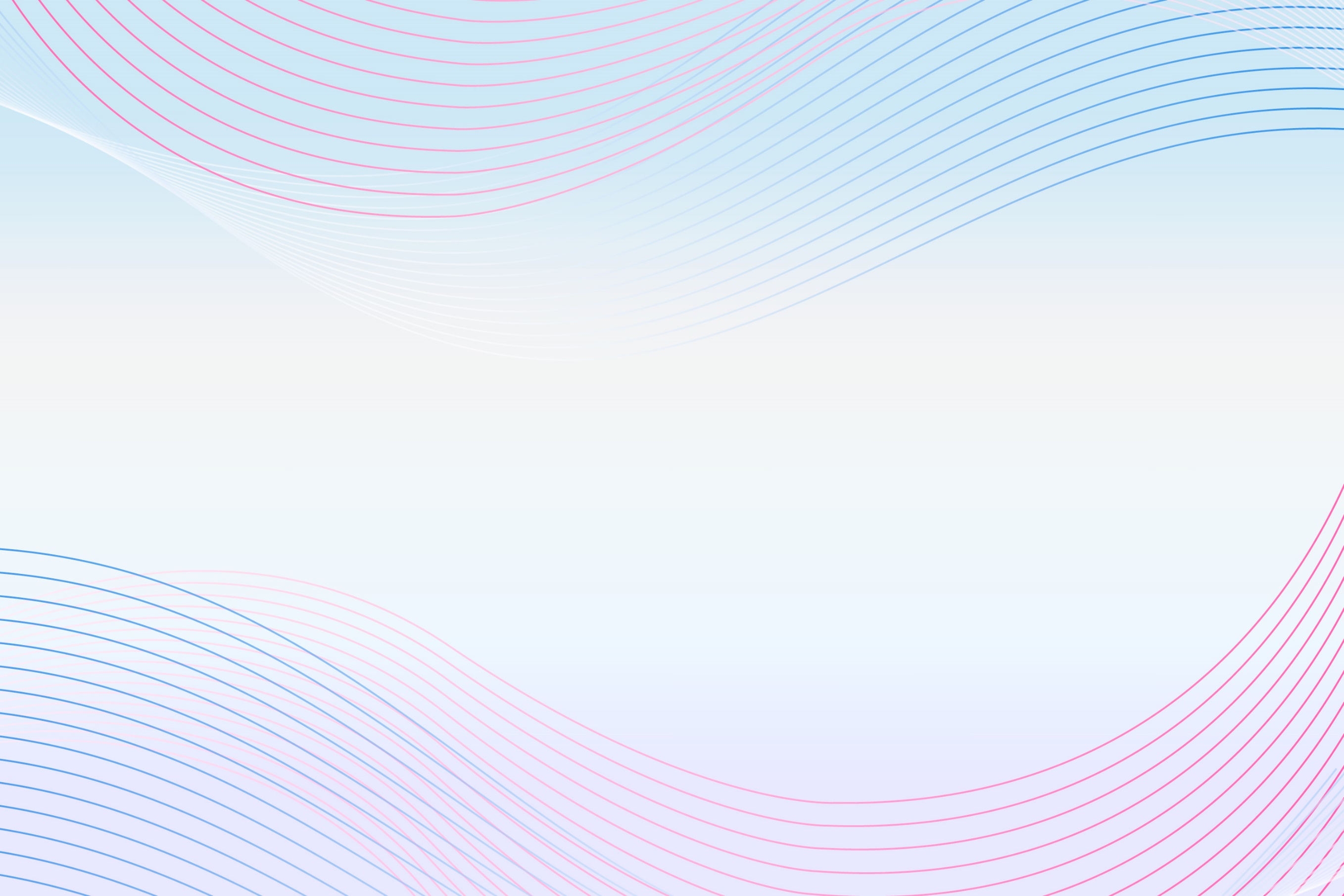 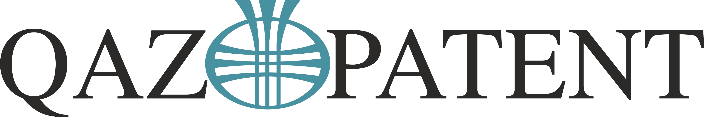 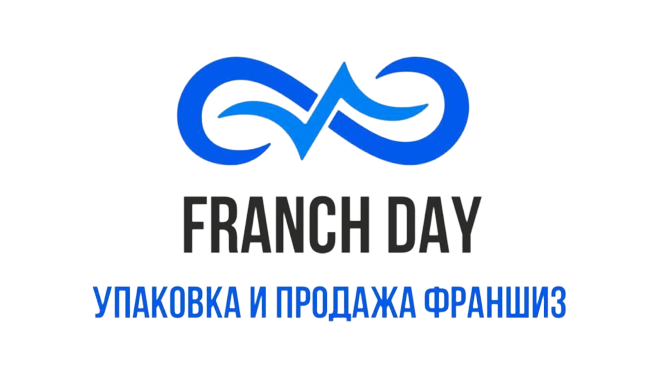 Круглый стол «Франчайзинг в Казахстане. Международный опыт»г. Астана19 апреля 2023 г.ПРОГРАММА КРУГЛОГО СТОЛАорганизованный QAZPATENTв сотрудничестве c Компанией по упаковке франшиз «Franchday.Com»Дата проведения: 19 апреля 2023 годаФормат мероприятия: гибридныйМесто проведения: г.Астана, пр.Мәңгілік Ел, 57А, конференц-зал (1 этаж) 9:30-10:00Регистрация участниковМодератор: Артыкова Айдын Кыдырбаевна – заместитель директора РГП «Национальный институт интеллектуальной собственности» МЮ РК10:00-10:10Открытие и знакомство с участниками круглого стола 10:10-10:30Приветствие Директора Qazpatent – Оспанов Ербол Канатович 10:30-10:40«Тенденции и ниши развития Франчайзинга» Калиакпар Сейсенғали Шаймуратович- директор компании по упаковке франшиз «FRANCHDAY.COM»10:40-10:50«Франчайзинг и государственное регулирование»Министерство национальной экономики РК Ахметов Едиге Канатович- Руководитель управления совершенствования государственной разрешительной системы              департамента политики развития предпринимательства МНЭ РК10:50-11:20«Франчайзинг в гг. Астана, Алматы»Филиалы Национальной палаты предринимателей г. Астана - Жолболдиев Бейсен Богенбаевич – директор филиалаг. Алматы –  Тайымбетов Ауез Багбанович - директор филиала11:20-11:30Кофе-брейк11:30-11:40«О финансовых мерах государственной поддержки малого и среднего предпринимательства в Казахстане»АО Фонд «ДАМУ» Мукажанова Асель Нурлановна - Управляющий директор по взаимодействию с гос.органами 11:40-11:50«Коммерциализация РНТД»АО «Фонд Науки» Омаров Курмангазы Куралович – директор департамента по инвестициям и новым проектам 11:50-12:00«Договор франчайзинга по законодательству РК»ТОО «Дентонс Казахстан» Сеитова Алия Нуржановна – Патентный поверенный РК 12:00-12:10«Франшиза «КДЛ ОЛИМП»ТОО «КДЛ ОЛИМП» Куздеубаев Ахметжан - Коммерческий директор сети «КДЛ ОЛИМП» 12:10-12:2012:20-12:30«Юридические нюансы франчайзинга»ТОО Юридическая компания «Easy Law»  Абдет Айжан Жаксыбекқызы – Юрист «Регистрация договора франчайзинга в Казахстане»РГП «НИИС» МЮ РК Казиева Асемгуль – Руководитель департамента государственных реестров, публикации и регистрации договоров о распоряжении прав на объекты промышленной собственности   12:30-12:45«Зарубежный опыт франчайзинговой деятельности»BUY BRAND Сойак Екатерина Викторовна - Генеральный директор (онлайн)       12:45-12:55«Зарубежный опыт франчайзинговой деятельности»Тинейджер на миллион Прохорова Яна Николаевна - Директор (онлайн) 12:55-13:10Итоги. Анонс следующей встречи. Планы. 